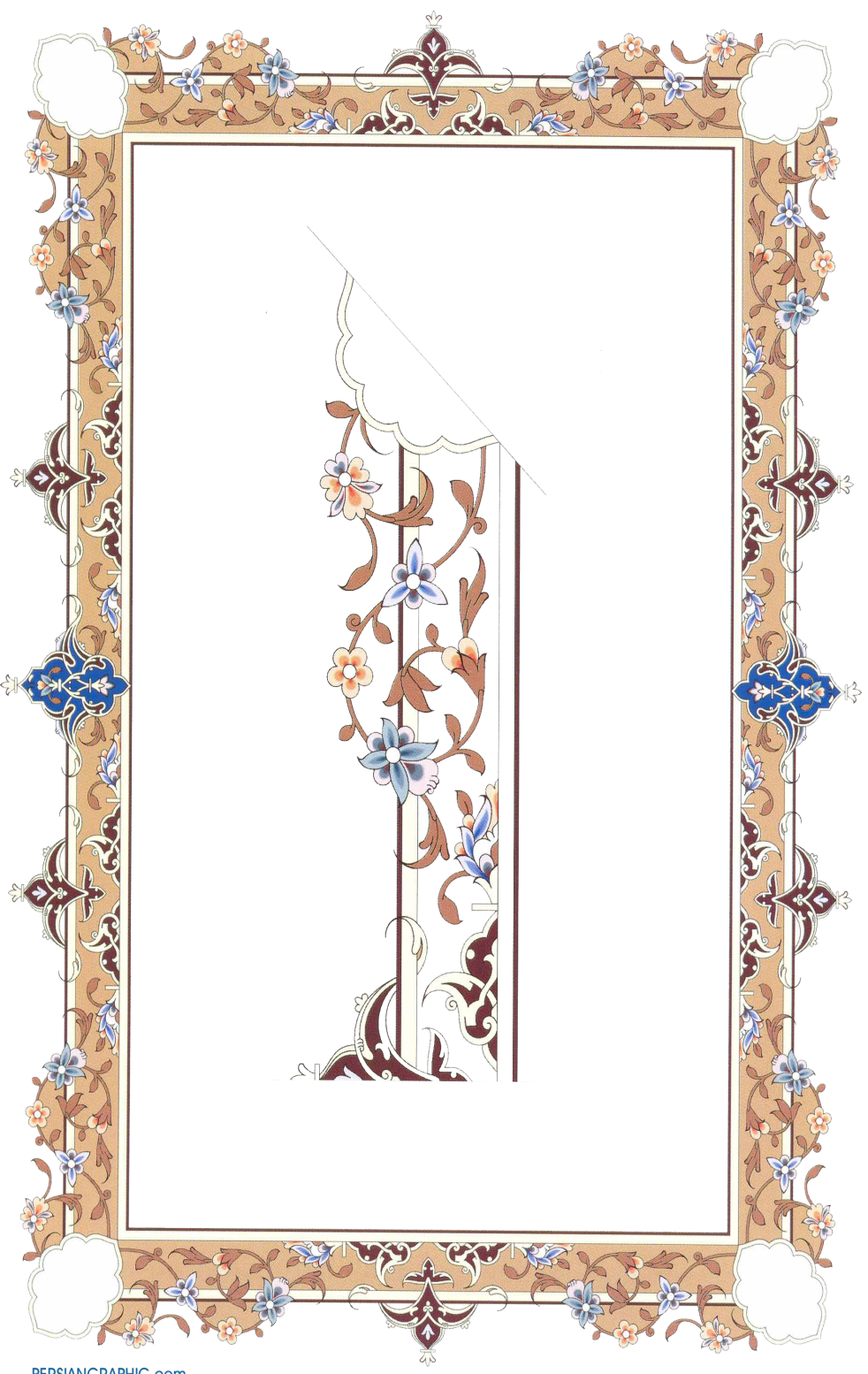 إِعْدَادُ التَّدْرِيْسِ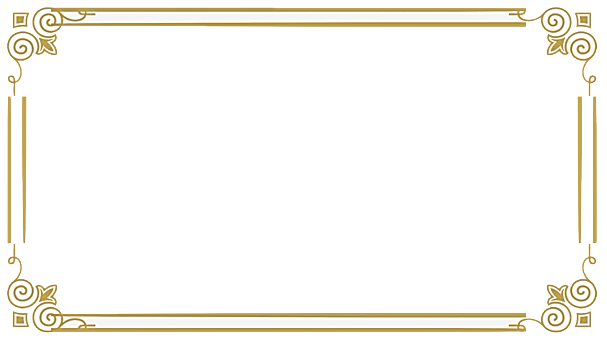 كلية المعلمين الإسلاميةمعـهد التربية الإــلامية دارالسـلامسنـة الدراسة : 2019 – 2020 مـ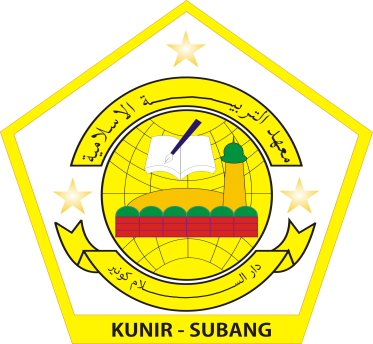 التّطبيق :.......................................................................................................................................................................................................................................................................................................................................................................................................................................................................................................................................................................................................................................................................................................................................................................................................................................................................................................................................................................................................................................................................................................................................................الإختتام :................................................................................................................................................................................................................................................................................................................................................................................................................................................................................................	توقيع المشرف،	المدرس / ة،الأستاذ الدوكتور الحاج بدر التمام، M.Pd	(.........................................)اليوم	: ........................................  التّاريخ : ................................................  المآدّة	: ........................................  الخصّة : ...............................................الفصل	: .....................................................................................................الموضوع	: .....................................................................................................الإفتتاح :السّلام عليكم ورحمة الله وبركاته...................................................................................................................................................................................................................................................................................................................................................................................................................................................................................................................................................................................................................................................................................................................................المقدّمة :........................................................................................................................................................................................................................................................................................................................................................................................................................................................................................................................................................................................................................................................................................................................................................................................................................................العرض :.................................................................................................................................................................................................................................................................................................................................................................................................................................................................................................................................................................................................................................................................................................................................................................................................................................................................................................................................................................................................................................................................................................................................................................................................................................................................................................................................................................الشّرح :............................................................................................................................................................................................................................................................................................................... ......................................................................................................................................................................................................................................................................................................................................................................................................................................................................................................................... .............................................................................................................................................................................................................................................................................................................................................................................................................................................................................................................................................................................................................................. .....................................................................................................................................................................................................................................................................................................................................................................................................................................................................................................................................................................................................................................................................................................................................................................................................................................................................................................................................................................................................................................................................................................................................................................................................................................................................................................................................................................................................................................................................................................................................................................................................................................................................................................................................................................................